РОССИЙСКАЯ ФЕДЕРАЦИЯ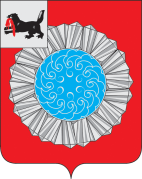 ИРКУТСКАЯ ОБЛАСТЬКОНТРОЛЬНО-СЧЕТНАЯ ПАЛАТА  МУНИЦИПАЛЬНОГО ОБРАЗОВАНИЯ СЛЮДЯНСКИЙ РАЙОНЗАКЛЮЧЕНИЕ № 05-07-27по результатам экспертизы  проекта решения Думы муниципального образования  Слюдянский район  «О внесении изменений  в решение Думы муниципального образования Слюдянский район «О  бюджете муниципального образования Слюдянский район на 2018 год и на плановый период 2019 и 2020 годов» 24 апреля   2018 г.                                                                                      г. Слюдянка  Настоящее заключение подготовлено  Контрольно-счетной палатой  муниципального образования  Слюдянский район в соответствии с Положением о  Контрольно-счетной палате муниципального образования Слюдянский район  от 27.02.2014 г. № 8-V- рд,   на  основании поручения  председателя Думы  муниципального образования  Слюдянский район  от 17.04.2018 года № 71. 1. Проект  решения  «О внесении изменений в  решение Думы муниципального образования Слюдянский район  «О  бюджете муниципального образования Слюдянский район на 2018 год и на плановый период 2019 и 2020 годов» (далее - проект решения) разработан Комитетом финансов муниципального образования Слюдянский район и  внесен  в Думу МО Слюдянский район  17.03.2018 г. в соответствии со статьей  21, 22  решения Думы муниципального образования Слюдянский район от 27.09.2012 года  № 43 - V  РД  «Об утверждении Положения о бюджетном процессе в муниципальном образовании Слюдянский район». Внесение изменений  в решение Думы МО Слюдянский район  «О  бюджете муниципального образования Слюдянский район на 2018 год и на плановый период 2019 и 2020 годов» от 21.12.2017 г. № 69 - VI  рд  (в ред. от 25.01.2018 г. № 1-VIрд, 22.02.2018 №10-VIрд, 28.02.2018 №21-VIрд, 29.03.2018 №23-VIрд)  обусловлено  необходимостью:- уточнения основных характеристик бюджета муниципального образования Слюдянский район  на 2018  и на плановый период 2019 и 2020 годов доходов, расходов и  источников финансирования дефицита бюджета. В ходе  экспертизы установлены следующие изменения показателей.                                                                                                   (тыс. руб.)Согласно пояснительной записке объем дефицита районного бюджета  в 2018 году составит 13 438,3 тыс. руб., что ниже утвержденных показателей на 4 025,3 тыс. руб.При установленных параметрах бюджета с учетом  муниципального долга верхний предел муниципального долга   предлагается снизить  на 4 025,3 тыс. руб. в 2018  и 2019 году соответственно.                                                                                                                    (тыс. руб.)                                                                                 Приложения  2, 2.1,  5, 5.1,  6, 6.1,  7, 9, 9.1, 10, 10.1 предлагаются в новой редакции.2. Доходная  часть районного    бюджета   по проекту решения увеличивается на 101 459,5 тыс. руб. и составит в сумме  101 459,5 тыс. руб.  Налоговые  и неналоговые доходы  планируются в прежней редакции 205 287,9 тыс. руб. (таблица, тыс. руб.)Объем безвозмездных   поступлений на 2018  год, утвержденный   решением Думы от 29.03.2018 г. № 22 - VI рд в сумме 696 818,0   тыс. руб.  планируется увеличить на сумму 101 459,5  тыс. руб. и составит 798 277,4 тыс. руб.тыс. руб.По проекту бюджета  планируется увеличить безвозмездные поступления из Областного бюджета на сумму 101 459,5 тыс. руб. на основании Закона Иркутской области «О внесении изменений в  Закон Иркутской области «Об областном бюджете на 2018 год и плановый период 2019 2020 годов» от 4 апреля 2018 года №11-ОЗ. Дотацию бюджетам муниципальных районов на поддержку мер по обеспечению сбалансированности бюджетов планируется увеличить  на сумму 39 896,9 тыс. руб. и составят 56 488,5 тыс. руб.  Субсидии  бюджетам бюджетной системы Российской Федерации по проекту бюджета увеличивается на сумму 15 007,2 тыс. руб. и составят 114 950,8 тыс. руб.Субвенции  бюджетам бюджетной системы Российской Федерации по проекту бюджета увеличивается на сумму 46 529,2 тыс. руб. и составят 540 723,7 тыс. руб.Иные межбюджетные трансферты в соответствии   с дополнительными Соглашениями на сумму 26,1 тыс. руб.  и составят 6 288,8 тыс. руб. 3. Расходы, утвержденные решением  Думы  МО Слюдянский район от 29.03.2018 г.  № 22 - VI  рд  в объеме 919 569,4  тыс. руб., проектом решения предлагается увеличить на 97 434,2 тыс. руб. и составит 1 017 003,6 тыс. руб. Расходная  часть бюджета   уточняется за счет  межбюджетных  трансфертов из  областного бюджета и  бюджетов поселений. Изменения в рамках  восьми  разделов  бюджетной классификации расходов, планируемые,  в проекте решения  представлены в таблице (тыс. руб.):По разделу 01 00 «Общегосударственные вопросы» по проекту бюджета планируется увеличение  на  сумму 2 904,7 тыс. руб., что составит 80 750,8  тыс. руб.По разделу «Национальная безопасность и правоохранительная деятельность» планируется увеличить бюджетные ассигнования в объеме 16,8 тыс. руб., что составит по проекту бюджета 2 380,9 тыс. руб. По разделу «Образование» планируется увеличить бюджетные ассигнования в объеме  73 672,8  тыс. руб. и составят 694 179,7 тыс. руб. По разделу «Культура, кинематография» планируется увеличить бюджетные ассигнования в объеме  2 441,9  тыс. руб., что в целом составит 38 284,4 тыс. руб.По разделу «Социальная политика» планируется увеличить бюджетные ассигнования в объеме  143,1  тыс. руб., что в целом составит 99 340,0 тыс. руб.По разделу «Физическая культура и спорт» планируется увеличить бюджетные ассигнования в объеме  416,0  тыс. руб., что в целом составит 916,0 тыс. руб.По разделу «Средства массовой информации» планируется увеличить бюджетные ассигнования в объеме  280,1  тыс. руб., что в целом составит 2 021,3  тыс. руб.По разделу «Обслуживание государственного и муниципального долга» планируется увеличить бюджетные ассигнования в объеме  2 400,0  тыс. руб., что в целом составит 3 548,5  тыс. руб.По разделу «Межбюджетные трансферты общего характера бюджетам субъектов Российской Федерации» планируется увеличить бюджетные ассигнования в объеме  15 158,0  тыс. руб., что в целом составит 90 484,8  тыс. руб.Проект решения Думы МО Слюдянский район предлагает изменить объем финансирования 8  муниципальных программ из 17 действующих, изменения  представлены  в нижеследующей таблице:                                                                                                                               тыс. руб.        Муниципальная программа «Развитие образования в муниципальном образовании  Слюдянский район в 2014 - 2020 годах»      Проект решения Думы МО предлагает увеличить расходы на реализацию мероприятий Программы на  68 832,0 тыс. руб. и довести бюджетные ассигнования до 631 080,0  тыс. руб. В разрезе подпрограмм финансовое обеспечение представлено в таблице.       Проект решения предлагает увеличить финансирование мероприятий программы на 68 831,9 тыс. руб., в том числе  за счет субвенций из бюджета Иркутской области в сумме 47 276,1 тыс. руб., средств бюджета Слюдянского района 22 556,0 тыс. руб.            Муниципальная программа «Развитие культуры в муниципальном образовании Слюдянский район на 2014-2020 годы»  Проект предлагает довести плановое финансирование мероприятий программы до 27 283,7 тыс. руб., увеличив утвержденные бюджетные ассигнования на 1 449,4 тыс. руб. В рамках подпрограммы «Оказание услуг в сфере культуры в Слюдянском муниципальном районе» на проведение культурно – досуговых мероприятий финансовые средства с 8 626 ,9 тыс. руб. будут увеличены до  8 984,5 тыс. руб. или  357,6 тыс. руб. С целью реализации мероприятий подпрограммы «Оказание библиотечных услуг в Слюдянском районе» на укрепление материально-технической базы  учреждений социальной сферы планируется направить финансовые средства в сумме 180,0 тыс. руб. на приобретение ноутбуков  для библиотек поселений.Муниципальная программа «Развитие системы отдыха и оздоровления детей в МО Слюдянский район на 2014-2020 годы»Финансирование программы предлагается увеличить с 8 989,5 тыс. руб. до 9 210,7 тыс. руб., дополнительные средства в сумме 221,3 тыс. руб. будут направлены на оплату труда и начисления на нее работникам учреждений  в связи с ростом минимального размера  оплаты труда. Муниципальная программа «Развитие физической культуры и спорта в муниципальном образовании  Слюдянский район на 2014-2020 годы»Финансирование программы предлагается увеличить с 500,0 тыс. руб. до 916,0 тыс. руб., дополнительные средства в сумме 416,0 тыс. руб. на проведение спортивных мероприятий.  Муниципальная программа «Молодежная политика в муниципальном образовании Слюдянский район  на 2014-2020 годы»      В рамках реализации мероприятий подпрограммы «Муниципальная молодежная политика» на проведение мероприятий для молодежи дополнительно планируется направить 161,0 тыс. руб.        Муниципальная программа «Социальная поддержка населения  муниципального  образования Слюдянский район на 2014-2020 годы»  Проект решения предлагает увеличить бюджетные ассигнования на реализацию мероприятий по организации и обеспечению занятости несовершеннолетних граждан в возрасте от 14 до 18 лет на 98,7 тыс. руб., в связи с ростом МРОТ.       Муниципальная программа «Совершенствование механизмов управления МО Слюдянский район в 2014-2020 годах»     Расходы на реализацию мероприятий  программы в целом предлагается увеличить с 166 674,4 тыс. руб. до 188 062,9  тыс. руб. или на 21 193,3  тыс. руб. В 2019-2020 года на 26,2 тыс. руб. ежегодно.Бюджетные ассигнования в разрезе подпрограмм данной программы  представлены в нижеследующей таблице:тыс. руб.      В рамках реализации подпрограммы  «Обеспечение качественного и сбалансированного управления бюджетными средствами муниципального образования Слюдянский район» проект предлагает увеличить финансирование мероприятий на 18 120,9 тыс. руб. от утвержденных плановых назначений и довести расходы до уровня 113 770,7 тыс. руб. Из них: - 2 400,0 тыс. руб. будут направлены на оплату муниципального долга за пользование  бюджетными кредитами в 2013-2014 году;- 15 158,0 тыс. руб. на выравнивание уровня  бюджетной обеспеченности поселений за счет средств субсидии из бюджета Иркутской области и софинансирования из бюджета района в сумме 150,8тыс. руб.   тыс. руб.Непрограммные расходы бюджета на 2018 год       Непрограммная  деятельность  бюджета района осталась неизменной в объеме  10 980,4 тыс. руб.                  4. С учетом планируемых доходов и расходов  бюджета муниципального образования Слюдянский район предлагается утвердить дефицит  бюджета  в сумме 13 438,3 тыс. руб. или 6,5 процентов утвержденного общего годового объема доходов бюджета муниципального образования Слюдянский район  без учета  утвержденного объема безвозмездных поступлений, со снижением  относительно утвержденного решения Думы МО Слюдянский район от 29.03.2018 года № 22-VI рд на  4 025,3 тыс. руб., в 2019 году в сумме 15 277,7 тыс. руб. или в размере 7,4 процента, в 2020 году 15 344,9 тыс. руб. или в размере 7,4 процента. от кредитных организаций относительно утвержденного решения думы муниципального образования Слюдянский район от 29.03.2018 года № 22-VI рд планируется снизить  на   4 025,3 тыс. руб. в 2018 году.        Размер остатка на счетах бюджета с учетом заключительных оборотов предусмотрен в сумме  2 138,1 тыс. руб.        Размер увеличения финансовых активов  в собственности района (средства на лицевых счетах бюджетных учреждений) предлагается утвердить в сумме  2 500 тыс. руб.        Верхний предел муниципального  долга  по состоянию на 1 января 2019 года  составит 17 264,5 тыс. руб., на 1 января  2020 года 32 542,2 тыс. руб., на 1 января 2021 года 47 887,2  тыс. руб.Основные выводы и рекомендации1. Контрольно-счетная палата муниципального образования Слюдянский район  по итогам экспертизы отмечает, что вносимые изменения в параметры районного бюджета на 2018 и плановый период 2019 и 2020 годов  год соответствуют действующему бюджетному законодательству Российской Федерации.Проект решения соответствует действующему бюджетному  законодательству и  может быть рекомендован  к рассмотрению Думой муниципального образования Слюдянский район.Председатель КСП                                                                    Р.А. ЩепелинаАудитор КСП                                                                            Л.Ю.МалаховаНаименованиеУтверждено рд от 21.12.2017 г. № 69 - VI  рдУтверждено рд от 29.03.2018 г. № 22 - VI  рдПроект  2018 год	Отклонение. (+,-) 12345=(гр.4-3гр.)Доходы – всего877 586,7902 105,81 003 565,3101 459,5Расходы - всего896 518,8919 569,41 017 003,64 025,3Дефицит, в тыс. руб.18 932,1- 17 463,613 438,34 025,3Дефицит  в  %9,58,56,5- 2,0Профицит0,00,00,00,0Верхний предел муниципального долгаУтверждено рд от 21.12.2017 г. № 69 - VI  рдУтверждено рд от 29.03.2018 г. № 22 - VI  рдПроектОтклонение (+,-)1234=(гр.3-2гр.)на 1 января 201929 526,721 289,817 264,5- 4 025,3на 1 января 202049 183,736 567,532 542,2- 4 025,3на 1 января 202169 107,951 912,547 887,1- 4 025,4Наименование доходных источниковУтверждено рд от 21.12.2017 г. № 69 - VI  рдУтверждено рд от 29.03.2018 г. № 22 - VI  рдПрогнозОтклонение (+,-)12345=(гр.4-3гр.)Налоговые и неналоговые доходы, в  том числе:199 318,6205 287,8205 287,80,0Налоговые доходы всего: в том числе:184 010,5184 010,5184 010,50,0Налог на доходы физических лиц155 930,4155 930,4155 930,40,0Налоги на совокупный доход,  в том числе:25 223,725 223,725 223,70,0- налог, взимаемый в связи с применением упрощенной системы налогообложения8 299,38 299,38 299,30,0- единый налог на вмененный доход для отдельных видов деятельности16 870,016 870,016 870,00,0- единый сельскохозяйственный налог4,94,94,90,0- налог, взимаемый в связи с применением патентной системы налогообложения49,449,449,40,0Государственная пошлина2 856,82 856,82 856,80,0Задолженность и перерасчеты по отмененным налогам и сборам и иным обязательным платежам0,00,00,00,0Неналоговые доходы всего, в том числе:15 308,121 277,321 277,30,0Доходы от использования имущества, находящегося в государственной и муниципальной собственности в том числе:12 788,212 788,212 788,20,0-  доходы, получаемые в виде арендной либо иной платы за передачу в возмездное пользование государственного и муниципального имущества (за исключением имущества бюджетных и автономных учреждений, а также имущества государственных и муниципальных унитарных предприятий, в том числе казенных)10 191,210 191,210 191,20,0-прочие доходы от использования имущества и прав, находящихся в государственной и муниципальной собственности (за исключением имущества бюджетных и автономных учреждений, а также имущества государственных и муниципальных унитарных предприятий, в том числе казенных)2 597,02 597,02 597,00,0Платежи при пользовании природными ресурсами 1 020,01 020,01 020,00,0Доходы от оказания платных услуг и компенсации затрат государства0,01 496,31 496,30,0Доходы от продажи материальных и нематериальных активов92,092,092,00,0Штрафы, санкции, возмещение ущерба1 407,31 413,21 413,25,9Прочие неналоговые доходы0,04  467,04  467,04 467,0Безвозмездные поступления, в т. ч.678 267,0696 818,0798 277,4101 459,4Дотации 98 019,598 019,5137 916,439 893,9Субсидии 80 661,899 943,5114 950,715 007,2Субвенции 494 194,5494 194,5540 723,746 529,2Иные межбюджетные трансферты5 392,26 262,66 288,826,2Возврат остатков субсидий, субвенций и иных межбюджетных трансфертов, имеющих целевое назначение, прошлых лет 0,0- 1 602,2- 1 602,20,0ДОХОДЫ  ВСЕГО в том числе:877 586,7902 105,81 003 565,3101 459,5из областного бюджета672 759690 555,4Доля средств областного бюджета в доходах бюджета района, %76,7%76,5%Наименование доходных источниковУтверждено рд от 21.12.2017 г. № 69 - VI  рдУтверждено рд от 29.03.2018 г. № 22 - VI  рдПроектПроектПроектОтклонение(+;-)Отклонение(+;-)Отклонение(+;-)Отклонение(+;-)1234445=4-35=4-35=4-35=4-3БЕЗВОЗМЕЗДНЫЕ ПОСТУПЛЕНИЯ678 268,0696 817,9798 277,4798 277,4798 277,4101 459,5101 459,5101 459,5101 459,5БЕЗВОЗМЕЗДНЫЕ ПОСТУПЛЕНИЯ ОТ ДРУГИХ БЮДЖЕТОВ БЮДЖЕТНОЙ СИСТЕМЫ РОССИЙСКОЙ ФЕДЕРАЦИИ678 268,0698 420,2799 879,7799 879,7799 879,7101 459,5101 459,5101 459,5101 459,5Дотации бюджетам бюджетной системы Российской Федерации98 019,598 019,5137 916,4137 916,4137 916,439 896,939 896,939 896,939 896,9Дотации на выравнивание бюджетной обеспеченности56 488,556 488,556 488,556 488,556 488,50,00,00,00,0Дотации бюджетам муниципальных районов на выравнивание  бюджетной обеспеченности56 488,556 488,556 488,556 488,556 488,50,00,00,00,0Дотация бюджетам на поддержку мер по обеспечению сбалансированности бюджетов41 531,041 531,081 427,981 427,981 427,939 896,939 896,939 896,939 896,9Дотация бюджетам муниципальных районов на поддержку мер по обеспечению сбалансированности бюджетов41 531,041 531,081 427,981 427,981 427,939 896,939 896,939 896,939 896,9Субсидии бюджетам бюджетной системы Российской Федерации (межбюджетные субсидии)80 661,899 943,5114 950,7114 950,7114 950,715 007,215 007,215 007,215 007,2Субсидии бюджетам на обеспечение развития и укрепления материально-технической базы домов  культуры в населенных пунктах с числом жителей до 50 тысяч человек0,0740,4740,4740,4740,4740,4740,4740,4740,4Субсидии бюджетам районов  на обеспечение развития и укрепления материально-технической базы домов  культуры в населенных пунктах с числом жителей до 50 тысяч человек0,0740,4740,4740,4740,4740,4740,4740,4740,4Субсидии бюджетам на поддержку отрасли культуры0,020,420,420,420,420,420,420,420,4Субсидии бюджетам муниципальных районов на поддержку отрасли культуры0,020,420,420,420,420,420,420,420,4Прочие субсидии80 661,899 182,8114 190,0114 190,0114 190,015 007,215 007,215 007,215 007,2Прочие субсидии бюджетам муниципальных районов80 661,899 182,8114 190,0114 190,0114 190,015 007,215 007,215 007,215 007,2- Субсидия  на  выравнивание уровня бюджетной обеспеченности поселений Иркутской области, входящих в состав муниципального района Иркутской области56 676,656 676,671 683,871 683,871 683,815 007,215 007,215 007,215 007,2 - Субсидии местным бюджетам на софинансирование мероприятий на проведение  капитального ремонта МБОУ СОШ № 12 г. Байкальск (замена заполнения оконных проемов)10 768,910 768,910 768,910 768,910 768,90,00,00,00,0 - Субсидии местным бюджетам на софинансирование мероприятий  на проведение капитального  ремонта МБОУ СОШ № 10  г Байкальск (замена заполнения оконных проемов)4 976,14 976,14 976,14 976,14 976,10,00,00,00,0- Субсидии местным бюджетам на софинансирование мероприятий  на проведение капитального  ремонта МБОУ СОШ № 4 г. Слюдянка (замена заполнения оконных проемов)6 114,16 114,16 114,16 114,16 114,10,00,00,00,0- Субсидии местным бюджетам на софинансирование мероприятий  на проведение капитального  ремонта МБДОУ Детский  сад  № 2 г. Байкальск (замена заполнения оконных проемов)2 126,12 126,12 126,12 126,12 126,10,00,00,00,0- Субсидии  местным бюджетам из областного бюджета в целях софинансирования расходных обязательств органов местного самоуправления муниципальных образований Иркутской области по вопросам местного значения по организации отдыха детей в каникулярное время на укрепление материально-технической базы муниципальных учреждений, оказывающих услуги по организации отдыха и оздоровления детей в Иркутской области (МБУ "Детский оздоровительный лагерь "Солнечный")0,01 921,71 921,71 921,71 921,70,00,00,00,0  - Субсидии  местным бюджетам из областного бюджета в целях софинансирования расходных обязательств органов местного самоуправления муниципальных образований Иркутской области по вопросам местного значения по организации отдыха детей в каникулярное время на укрепление материально-технической базы муниципальных учреждений, оказывающих услуги по организации отдыха и оздоровления детей в Иркутской области (филиал МБУ "Детский оздоровительный лагерь "Солнечный" в селе Тибельти Слюдянского района "Юный Горняк")0,01 921,71 921,71 921,71 921,70,00,00,00,0Субсидия на реализацию мероприятий перечня проектов народных инициатив 0,010 875,010 875,010 875,010 875,010 875,010 875,010 875,010 875,0Субсидии в целях софинансирования расходных обязательств муниципальных образований Иркутской области на приобретение школьных автобусов для обеспечения безопасности школьных перевозок и ежедневного подвоза обучающихся к месту обучения и обратно0,01 777,11 777,11 777,11 777,11 777,11 777,11 777,11 777,1Субсидии в целях софинансирования расходных обязательств органов местного самоуправления муниципальных образований Иркутской области по вопросам местного значения по организации отдыха детей в каникулярное время на оплату стоимости набора продуктов питания в лагерях с дневным пребыванием детей, организованных органами местного самоуправления муниципальных образований Иркутской области0,02 025,52 025,52 025,52 025,52 025,52 025,52 025,52 025,5Субвенции бюджетам бюджетной системы Российской Федерации494 194,5494 194,5540 723,7540 723,7540 723,746 529,246 529,246 529,246 529,2Субвенции бюджетам муниципальных образований на предоставление гражданам субсидий на оплату жилого помещения и коммунальных услуг76 878,676 878,676 972,476 972,476 972,493,893,893,893,8Субвенции бюджетам муниципальных районов на предоставление гражданам субсидий на оплату жилого помещения и коммунальных услуг76 878,676 878,676 972,476 972,476 972,493,893,893,893,8Субвенции местным бюджетам на выполнение передаваемых полномочий субъектов Российской Федерации 17 673,617 673,617 832,917 832,917 832,9159,3159,3159,3159,3Субвенции бюджетам муниципальных районов на выполнение передаваемых полномочий субъектов Российской Федерации:17 673,617 673,617 832,917 832,917 832,9159,3159,3159,3159,3   - по хранению, комплектованию, учету и использованию архивных документов, относящихся к государственной собственности Иркутской области329,7329,7366,5366,5366,536,836,836,836,8   -  в сфере труда605,2605,2629,6629,6629,624,424,424,424,4  -  по определению персонального состава и обеспечение деятельности районных (городских), районных в городах комиссий по делам несовершеннолетних и защите их прав1 219,21 219,21 268,549,349,349,3  - по определению персонального состава и обеспечению деятельности административных комиссий1 210,41 210,41 259,248,848,848,8  - по определению лиц составляющих протоколы административных правонарушений0,70,70,70,00,00,0   -  в сфере  обращения с безнадзорными собаками и кошками287,5287,5287,50,00,00,0   - по предоставлению мер социальной поддержки многодетным и малоимущим семьям14 020,914 020,914 020,90,00,00,0Субвенции бюджетам на осуществление полномочий по составлению (изменению) списков кандидатов в присяжные заседатели федеральных судов общей юрисдикции в Российской Федерации116,8116,8116,80,00,00,0Субвенции бюджетам на осуществление полномочий по составлению (изменению) списков кандидатов в присяжные заседатели федеральных судов общей юрисдикции в Российской Федерации116,8116,8116,80,00,00,0Прочие субвенции399 525,5399 525,5445 801,6445 801,646 276,1Прочие субвенции бюджетам муниципальных районов399 525,5399 525,5445 801,6445 801,646 276,1 - субвенция на обеспечение государственных гарантий реализации прав на получение общедоступного и бесплатного начального общего, основного общего, среднего общего образования в муниципальных образовательных организациях,  обеспечение дополнительного образования детей в муниципальных общеобразовательных организациях 266 210,1266 220,1289 469,1289 469,123 249,0 - субвенция на обеспечение государственных гарантий реализации прав на получение общедоступного бесплатного дошкольного образования в муниципальных образовательных  и общеобразовательных организациях133 305,4133 305,4156 332,5156 332,523 027,1Иные межбюджетные трансферты5 392,26 262,66 288,76 288,726,1Межбюджетные трансферты, передаваемые бюджетам муниципальных образований на осуществление части полномочий по решению вопросов местного значения  в соответствии с заключенными соглашениями5 392,26 262,66 288,76 288,726,1Межбюджетные трансферты, передаваемые бюджетам муниципальных районов из бюджетов поселений на осуществление части полномочий по решению вопросов местного значения в соответствии с заключенными соглашениями5 392,26 262,66 288,76 288,726,1 - Единая дежурно-диспетчерская служба1 275,21 309,31 326,11 326,116,8 - Организация и осуществление мероприятий по гражданской обороне, защите населения и территории поселения от чрезвычайных ситуаций природного и техногенного характера288,9300,5300,5300,50,0Организация и осуществление мероприятий по гражданской обороне, защите населения и территорий поселений от ЧС природного и техногенного характера, в части обслуживания многоканальной системы автоматического оповещения спец. абонентов STC-L250 с задействованием каналов связи и систем передачи данных695,2703,8708,6708,64,8 - Организация секретного делопроизводства335,1344,0348,5348,54,5 - Осуществление внешнего муниципального финансового контроля0,0695,0695,0695,00,0 - Составление проекта бюджета поселения, исполнение бюджета поселения, составление отчета об исполнении бюджета поселения в соответствии с Бюджетным кодексом Российской Федерации2 797,82 909,92 909,92 909,90,0ВОЗВРАТ ОСТАТКОВ СУБСИДИЙ, СУБВЕНЦИЙ И ИНЫХ МЕЖБЮДЖЕТНЫХ ТРАНСФЕРТОВ, ИМЕЮЩИХ ЦЕЛЕВОЕ НАЗНАЧЕНИЕ, ПРОШЛЫХ ЛЕТ0,0- 1 602,1- 1 602,1- 1 602,10,0Возврат прочих остатков субсидий, субвенций и иных межбюджетных трансфертов, имеющих целевое назначение, прошлых лет из бюджетов муниципальных районов0,0 - 105,9 - 105,9 - 105,90,0Возврат прочих остатков субсидий, субвенций и иных межбюджетных трансфертов, имеющих целевое назначение, прошлых лет из бюджетов муниципальных районов0,0- 1 496,2- 1 496,2- 1 496,2 0,0Наименование разделаКФСРУтверждено рд от 21.12.201 г. № 69 - VI  рдУтверждено рд от 29.03.2018 г. № 23 - VI  рдПроектОтклонение(+;-)123456=5-4Общегосударственные вопросы01 0076 762,077 846,180 750,82 904,7Национальная оборона02 00133,5133,5133,50,0Национальная безопасность и правоохранительная деятельность03 002 249,92 364,12 380,916,8Национальная экономика04 001 720,11 820,41 820,40,0Жилищно-коммунальное хозяйство05 000,02 999,52 999,50,0Образование07 00 600 596,8620 506,9694 179,773 672,8Культура, кинематография08 0035 061,335 842,538 284,42 441,9Здравоохранение09 00143,8143,8143,80,0Социальная политика10 0098 716,999 196,999 340,0143,1Физическая культура и спорт11 00500,0500,0916,0416,0Средства массовой информации12 001 740,41 740,4     2 021,3280,9Обслуживание государственного и муниципального долга13 003 612,71 148,53 548,52 400,0Межбюджетные трансферты общего характера бюджетам субъектов российской федерации и муниципальных образований14 0075 281,475 326,890 484,815 158,0ИТОГО расходов 896 518,80919 569,41 017 003,697 434,2№Наименование муниципальной программыРешение  Думы от 21.12.2017 г. № 69 - VI рдУтверждено решением Думы  от 29.03.2018 г. № 22  VI - рдУтверждено решением Думы  от 29.03.2018 г. № 22  VI - рдПроектОтклонения1234456=(5-4)1«Развитие образования в муниципальном образовании Слюдянский район на 2014-2020 годы»551 736,4562 248,1562 248,1631 080,068 831,92«Развитие культуры в муниципальном образовании Слюдянский район на 2014-2020 годы»25 053,025 834,325 834,327 283,71 449,43 «Развитие системы отдыха и оздоровления детей в МО Слюдянский район на 2014-2020 годы»3 087,28 989,58 989,59 210,7221, 34«Содействие развитию учреждений образования и культуры в муниципальном образовании Слюдянский район на 2014-2020 годы»33 194,136 055,336 055,340 771,44 716,15«Развитие физической культуры и спорта в муниципальном образовании Слюдянский район на 2014-2020 годы»500,0   500,0916,0416,06«Молодёжная политика в муниципальном образовании Слюдянский район на 2014-2020 годы»305,0   305,0466,0161,07«Безопасность дорожного движения в муниципальном образовании Слюдянский район на 2014-2020 годы»100,0100,0100,0100,008«Обеспечение комплексных мер безопасности, противодействия чрезвычайным ситуациям природного и техногенного характера, построение и развитие аппаратно-программного комплекса «Безопасный город»  в муниципальном образовании Слюдянский район на 2014-2020 годы»434,3514,3514,3514,009«Социальная поддержка населения муниципального образования Слюдянский район на 2014-2020 годы»91 820,891 755,891 755,891 854,698,710«Охрана окружающей среды на территории  муниципального образования Слюдянский район на 2014-2020 годы»30,03 029,53 029,53 029,5011«Повышение транспортной доступности, обеспечение условий для реализации потребностей граждан муниципального образования Слюдянский район в перевозках на 2014-2020 годы»1 086,31 086,31 086,31 086,3012«Поддержка и развитие учреждений образования и культуры  муниципального образования Слюдянский район на 2014-2020 годы»10 000,010 850,010 850,010 850,0013«Поддержка приоритетных отраслей экономики муниципального образования Слюдянский район на 2014-2020 годы»80,090,090,090,0014 «Совершенствование механизмов управления муниципальным образованием Слюдянский район в 2014-2020 годы»168 438,0166 674,4166 674,4188 453,321 388,515«Профилактика безнадзорности и правонарушений несовершеннолетних в муниципальном образовании Слюдянский район на 2014-2020 годы»130,0130,0130,0130,0016 «Создание условий для оказания медицинской помощи населению на территории Слюдянского района   на 2014-2020 годы»221,3221,3221,3221,3017«Создание условий для развития сельскохозяйственного производства в поселениях Слюдянского района   на 2014-2020 годы»266,3356,6356,6356,60ИТОГО по программам886 920,9908 740,2908 740,21 006 218,497 283,0Непрограммные расходы9 597,910 829,210 829,210 980,4151,2ВСЕГО РАСХОДОВ896 518,8919 569,4919 569,41 017 198,897 434,2Наименование подпрограммыУтверждено решением Думы  от 29.03.2018 г. № 22  VI - рдПроект решения ДумыОтклонения  «Оказание образовательных  в общеобразовательных учреждениях в  Слюдянском муниципальном образовании» 335 471,8367 356,131 884,2«Дошкольное образование в Слюдянском муниципальном районе»152 927,6179 390,526 462,9«Дополнительное образование в сфере художественной и творческой направленности в Слюдянском муниципальном районе»20 599,324 452,23 852,8«Дополнительное образование в сфере физической культуры и и спорта  в Слюдянском муниципальном районе» 21 668,325 352,43 684,1«Дополнительное образование в сфере искусства в Слюдянском муниципальном образовании»31 580,934 528,92 947,9ИТОГО 562 248,1631 080,068 831,9Наименование подпрограммУтверждено решением Думы  от  29.03.2018 г. № 22  VI - рдПроект решения ДумыОтклонения  «Реализация полномочий по решению вопросов местного значения администрацией муниципального района»40 435,842 040,91 605,2«Обеспечение качественного и сбалансированного управления бюджетными средствами муниципального образования Слюдянский район»95 649,8113 770,718 120,9«Повышение качества управления муниципальным имуществом и земельными ресурсами в Слюдянском муниципальном районе на 2014-2019 годы» 8 657,38 860,27 716,9«Развитие информационного пространства и создание условий для обеспечения информатизации и автоматизации процессов в организациях муниципального образования Слюдянский район»4 404,44 864,8460,4«Информационное освещение деятельности органов местного самоуправления Слюдянского муниципального района»1 740,42 021,3280,9«Осуществление функций управления в сфере образования и культуры в Слюдянском муниципальном районе»10 093,810 558,9465,1«Предоставление гражданам субсидий на оплату жилых помещений и коммунальных услуг»2 327,72 421,593,8«Определение персонального состава и обеспечение деятельности районных (городских), районных в городах комиссий по делам несовершеннолетних и защите их прав»1 219,21 268,549,3«Хранение, комплектование, учет и использование архивных документов, относящихся к государственной собственности Иркутской области»329,7366,536,8«Полномочия в сфере труда»605,2629,624,4«Определение персонального состава и обеспечение деятельности административных комиссий, определению перечня должностных лиц органов местного самоуправления, уполномоченных составлять протоколы об административных правонарушениях, предусмотренных отдельными законами Иркутской области об административной ответственности «1 211,11 259,948,8ИТОГО 166 674,4188 062,921 193,3Выравнивание уровня бюджетной обеспеченности Утверждено решением Думы  от  29.03.2018 г. № 22  VI - рдПроект решения ДумыОтклонения  Байкальского ГП24 911,036 233,011 322,0Быстринсого СП4 256,04 953,0697,0Портбайкальского СП2 159,02 282,0123,0Новоснежнинского СП4 386,04 559,0173,0Маритуйского СП849,0921,072,0Утуликского СП3 386,03 386,00Слюдянское ГП17 297,020 068,02 771,0ИТОГО 57 244,072 402,015 158,0